تحدي المنافسة في المنطقة العربية الطلابي دليل إرشادييجب على الطلاب الراغبين في المشاركة في تحدي منتدى المنافسة العربي الثالث للطلاب استخدام وثيقة النموذج هذه كدليل إرشادي. يرجى قراءة المستند بعناية قبل البدء في ورقتك. يجب ألا يتجاوز عدد الصفحات في الورقةالبحثية/دراسة الحالة 10 صفحات. يجب كتابة النص بخط Times New Roman ، حجم 12 نقطة ، تباعد 1.15، إضافة مسافات سطر واحد بين الفقرات، واستخدام هوامش 1 بوصة.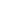 (تبدأ الورقة هنا) العنوان (Times New Roman ، حجم 14 نقطة، بنمط عريض)المؤلف 1، البريد الإلكتروني، المؤلف 2، البريد الإلكتروني، المؤلف 3، البريد الإلكتروني، المؤلف 4، البريد الإلكتروني، المؤلف 5، البريد الإلكترونيجامعة المؤلفين، المدينة، الدولةملخص الورقةيجب أن يتكون الملخص من فقرة واحدة وألا يتجاوز 120 كلمة. إنه ملخص لأهم عناصر الورقة، حيث يقدم لمحة عامة دون أي إشارة إلى الأشكال أو المخططات أو الجداول في النص. في حال تم ذكر أرقام في الملخص، يجب كتابتها، باستثناء تلك التي تكون في أول الجملة، كأرقام بدلاً من كلمات.يعتمد حجم الخط 11 Times New Roman  في الملخص.مقدمة الورقة البحثية/دراسة الحالة (العناوين مرقمة، بنمط عريض، الحجم 12 نقطة)في هذا القسم، يجب أن تكتب نظرة عامة عن موضوع دراسة الحالة المعدة، بما في ذلك التأثير وسبب أهمية دراستها. يتم تحديد القضايا التي سيتم تناولها دون الخوض في التفاصيل.خلفيةفي هذا القسم، يقدم المؤلف معلومات أساسية ذات صلة يمكن أن تساعد القارئ على فهم المشكلة وسياقها. يُفضل استخدام أي حقائق وأرقام وجداول قد تكون مفيدة. يمكن للمؤلف إجراء تحليل لوضع الشركة أو الصناعة إن أمكن.تقييم الحالةهذا الجزء هو المحور الرئيسي لدراسة الحالة. في هذا القسم، يجب أن يصف المؤلف بالتفصيل قضية دراسة الحالة، وتحديد المشكلات الموجودة وتحليلها. يمكن تقسيم القسم إلى أقسام فرعية أخرى.3.1 العنوان الفرعي3.2 العنوان الفرعي4. التوصياتفي هذا القسم، يتم وصف الحلول الواقعية الممكنة لمعالجة المشكلة أو توفير طرق لتحسين الوضع الحالي من خلال طرح التوصيات التي يراها المؤلف مناسبة وذات صلة. ليس من الكافي تحديد الخطوط العريضة للحلول، يجب شرحها بالتفصيل.خاتمةفي هذا القسم، يتم تلخيص النتائج الرئيسية للورقة والحلول المقترحة.المراجعيتم تحديد كافة المراجع التي تم الإستناد إاليها في تحضير الورقة.مرفقيمكن تضمين أي معلومات أو حقائق أو جداول أو أرقام ذات صلة في المرفق تدعم دراسة الحالة. لا توجد قيود على صفحات الملاحق.(تنتهي الورقة هنا) 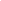 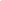 في حال وجود أية استفسارات، الرجاء التواصل مع السيدة نتالي خالد khaled@un.org   أو السيدة مروة العلوي marwah.a@tejarah.gov.om